Anmeldung als Aussteller für die International Start-up Area  ANürnberg, Germany					Bitte zurück an:			Bitte senden Sie uns Ihre 24-25.06.2020					NürnbergMesse GmbH		Anmeldung per email zu!							Veranstaltungsteam FeuerTrutz											Messezentrum 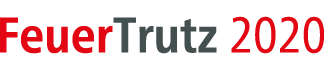 							90471 Nürnberg 									T +49 9 11 86 06-85 24							feuertrutz@nuernbergmesse.de											Rücksendetermin							UmgehendAnmeldung als Aussteller und Anerkennung der TeilnahmebedingungenStart-up Paketpreis EUR 1.900Das Paket beinhaltet:Exklusiver Standbau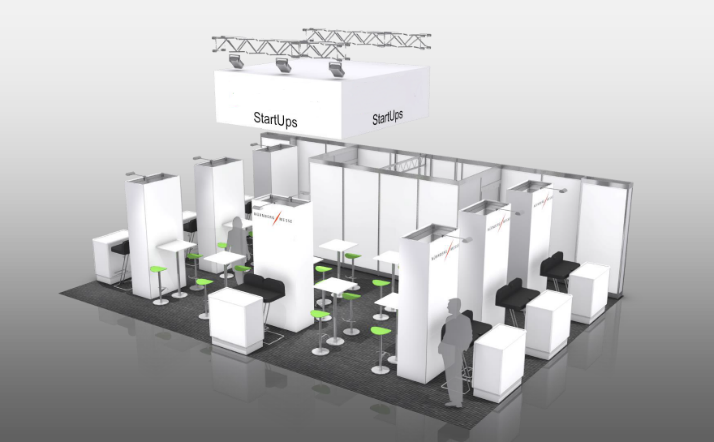 Gemeinschaftsfläche für MeetingsBodenbelag, BeleuchtungLogodruckThekeBarhockerEntsorgungsservice während der Veranstaltung inklusive Standreinigung3 AusstellerausweiseTicket zur Abendveranstaltung (FeuerTrutz After Work Party)Marketing-Services für DirektausstellerGrundeinträge in Print-, Online-Messe-Katalog und FeuerTrutz AppAuslage von Presseinformationen im Presse-CenterEintrag des Firmennamens in Online-HallenpläneKostenfreier MessekatalogPrint-Eintrittsgutscheine, E-Codes und ein firmenspezifischer E-Code mit kostenfreier Nachbestellung und EinlösungFlyer für BesucherwerbungGutschein-Monitoring: Listen eingelöster Eintrittsgutscheine/E-Codes, vorregistrierter Besucher und No-Shows vor, während und nach der VeranstaltungExklusive Bewerbung der Area in:Pressemeldung, Newsletter, Veranstaltungs-WebsiteDas Angebot ist begrenzt und gilt nur für Unternehmen mit weniger als 30 Mitarbeitern und einem maximalen Umsatz von 5 Mio. EUR. Die Entscheidung über die Teilnahme obliegt dem Veranstalter und seinen Partnern.Alle genannten Preise (wenn nicht anders gekennzeichnet) zuzüglich gesetzlicher Mehrwertsteuer, sofern die Leistung in Deutschland steuerbar ist.Die beiliegenden Besonderen und Allgemeinen Teilnahmebedingungen inkl. der Information zum Datenschutz sowie die Zulassungskriterien haben wir zur Kenntnis genommen und erkennen wir in allen Punkten an. Die genannten Firmendaten und Exponate können bereits erfasst und veröffentlicht werden.Auf beigefügtem Vordruck nennen wir den von uns gewünschten Mitaussteller.Wir können jederzeit der werblichen Nutzung unserer Daten durch die NürnbergMesse GmbH schriftlich (NürnbergMesse GmbH, Messezentrum, 90471 Nürnberg) oder per E-Mail (data@nuernbergmesse.de) widersprechen.				Aussteller: 				B.11. Angaben für Messe-Katalog, Website und App Angebotsschwerpunkt (1-22): Wir bieten folgende Ausstellungsgüter und/oder Dienstleistungen an (in Stichworten):(Deutsch)(Englisch)2. Produktgruppen der FeuerTrutz 2020			© Copyright (1997-2020) NürnbergMesse GmbHUnser Angebot als Direktaussteller				Urherberrechtlich Geschützt. Vervielfältigung oder Verwendung vonist wie folgt einzuordnen:					Teilen oder des gesamten Inhalts nur mit ausdrücklicher Genehmigung (Bitte zutreffendes Ankreuzen)					der NürnbergMesse GmbH																		Firmenname des DirektaustellersKontaktpersonInhaber / GeschäftsführerTel. / FaxStraßeE-Mail (Hinweis: an diese Adresse werden Zugangsdaten gesendet)Postleitzahl, Ort, LandKorrespondenzadresseTel. / Fax (Unternehmen) E-Mail (Unternehmen)Empfangsberechtigter/Adresse* (Pkt. 8 Besondere Teilnahmebedingungen)Internet                                                                                                                   *falls abweichend USt-IdNr.      Gründungsjahr / Mitarbeiterzahl_______________________________________________________________Ort und DatumFirmenstempel und rechtsverbindliche Unterschrift des Direktausstellers1.                  Wandkonstruktionen1.1            Brandwandkonstruktionen 1.2            Metallständerwände1.2.1         Trennwandkonstruktionen1.2.2         Schachtwandkonstruktionen1.3            Holzständerwände1.4            Systemwandkonstruktionen1.5            Revisionsverschlüsse2.                  Fasaden2.1            Wärmedämmverbundssystem2.2            Fassadenkonstruktionen2.2.1         Vorhangfassaden2.2.2         Glassfassaden2.2.3         Sandwich Paneele3.                  Decke/Unterdecken/Böden3.1            Unterdeckenkonstruktionen3.1.1         selbstständige Unterdecken3.1.2         Unterdecken in Verbindung mit Geschossdecken3.2            Systemböden3.2.1         Hohlböde3.2.2         Doppelböden3.3            Revisionsklappen3.4            Bodenklappen4.                  Türen/Tore/Vorhänge4.1            Türen (FSA und RS)4.1.1         Stahltüren4.1.2         Holztüren4.1.3         Rohrrahmenkonstruktionen4.2            Tore4.2.1         Sektionaltore4.2.2         Rolltore4.2.3         Schiebetore4.2.4         Hubtore4.2.5         Hubstaffeltore4.3            Textile Feuer- und Rauchschutzvorhänge4.4            Förderanlagenabschlüsse4.5            Zubehör4.5.1         Beschläge4.5.2         Türschließer4.5.3         Feststellanlagen4.5.4         Sonstiges5.                  Verglasung/Fenster5.1            Alurahmenkonstruktionen5.2            Stahlrahmenkonstruktion5.3            Holzrahmenkonstruktion5.4            Brandschutzgläser5.5            Brandschutzfenster6.                  Bekleidung/Beschichtungen6.1            Beschichtungssysteme6.2            Brandschutzputzsysteme6.3            Plattebekleidung7.                  Abschottung/Abdichtungen7.1            Kabeldurchführungen7.1.1         Weichschott/Plattenschott7.1.2         Mörtelschott 7.1.3         Brandschutzsteine/-stopfen7.1.4         Brandschutzschaum/-masse7.1.5         Kabelboxen7.1.6         Kabelmodulsysteme7.2            Rohrdurchführungen7.2.1         Rohrmanschetten7.2.2         Rohrummantelung7.2.3         Brandschutzschaum/-masse7.3            Kombischottsysteme7.3.1         Weichschott/Plattenschott7.3.2         Mörtleschott 7.3.3         Brandschutzstein/-stopfen7.3.4         Brandschutzschaum/-masse7.4            Bodenabläufe7.5            Fugenabdichtungen	
                                                            Aussteller:                       B.2	
                                                            Aussteller:                       B.2Produktliste der FeuerTrutz 2020		Unser Angebot als Direktaussteller			ist wie folgt einzuordnen:				 (Bitte zutreffendes Ankreuzen)8.                    Elektroinstallationen/Funktionserhalt8.1              Verlege und Tragesysteme8.2              Kabelkanäle8.3              Kabelbandagen8.4              Sicherheitskabel8.5              Brandschutzgehäuse/-schränke9.                    Befestigungstechnik9.1              Dübel Technik9.2              Abhänge Konstruktionen10.                  Lüftung/Entrauchung10.1            Branschutzklappen/Absperrvorrichtung10.1.1         Brandschutzklappen 10.1.2         BSK-DIN1801710.1.3         Fettabluftklappen10.2            Lüftungsleitungen10.2.1         selbständige Lüftungs- und Entrauchungsleitungen10.2.2         Brandschutzbekleidung10.3            Natürliche Rauch-/Wärmeabzugsanlagen (NRA)10.3.1         Entrauchungskuppeln10.3.2         Lichtkuppeln/Lichtbänder10.3.3         Steuerungsanlagen für NRA10.4            Maschinelle Rauch-/Wärmeabzugsanlagen (MRA)10.4.1         Entrauchungsventilator10.4.2         Schubventilator10.4.3         Rauchabzugsventilatoren 10.4.4         Entrauchungsklappen10.4.5         Steuerungsanlagen für MRA10.5            Rauchschutz-Druck-Anlagen (RDA)11.                  Warn-/Meldesystem11.1            Rauchwarnmelder11.2            Stationäre Brandmeldesysteme11.2.1         Brandmeldezentrale11.2.2         Brand-/Feuermelder11.2.3         Sondermelder/Ansaugrauchmelder11.3            Mobile Brandmeldeanlagen11.4            Sprachalarmanlagen11.5            Videobasierte Branderkennung12.                 Löschsysteme12.1           Wasserlöschanlagen12.2           Gaslöschanlagen12.3           Schaumlöschanlagen12.4           Speziallöschanlagen12.5           Steuerungszentrale für Brandlöschanlagen12.6           Löschgeräte12.6.1        Handfeuerlöscher12.6.2        Fahrbare Feuerlöschgeräte12.6.3        Feuerlöscherschränke 12.7           Löschmittel12.8           Zubehör12.8.1        Löschwasserbehälter12.8.2        Löschwasseranschlüsse12.8.3        Pumpensysteme12.8.4        Löschwasserschott/-rückhaltebarrier© Copyright (1997-2020) NürnbergMesse GmbHUrherberrechtlich Geschützt. Vervielfältigung oder Verwendung vonTeilen oder des gesamten Inhalts nur mit ausdrücklicher Genehmigungder NürnbergMesse GmbH13.               Brandvermeidungssysteme13.1         Sauerstoffreduzierungsanlagen13.2         Inertgas-Systeme14.               Flucht-/Rettungssysteme14.1         Flucht-/Rettungspläne14.2         Feuerwehrpläne14.3         Feuerwehrschlüsselkästen14.4         Feuerwehrinformationssysteme14.5         Beschilderung14.6         Fluchtleitsysteme14.7         Feuerleiter14.8         rettungsrutschen14.9         Treppen/Ausstiege15.               Werkzeuge/Geräte 15.1         Werkzeuge/Geräte16.               Software16.1         Software17.               Ingenieur- und Planungsbüros 17.1        Ingenieur- und Planungsbüros 18.               Dienstleistungsunternehmen18.1         Errichter18.2         Wartung und Instandhaltung19.               Aus- und Weiterbildung19.1         Seminararbeit19.2         Hochschulen20.               Verbände/Organisationen20.1         Institute und Organisationen20.2         Prüfstellen/Zertifizierung/Überwachung20.3         Verbände21.               Fachinformationen 21.1         Fachverlage21.2         Messen22.               Sonstiges22.1         Berufsbekleidung22.2         Versicherungen22.3         Nutzfahrzeuge22.4         Fachhandel_______________________________________________________________Ort und DatumFirmenstempel und rechtsverbindliche Unterschrift des Direktausstellers